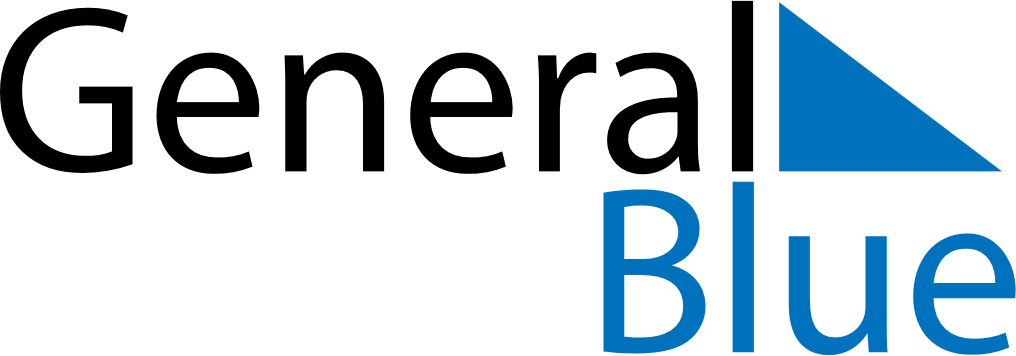 January 2024January 2024January 2024January 2024January 2024January 2024Atuncolla, Puno, PeruAtuncolla, Puno, PeruAtuncolla, Puno, PeruAtuncolla, Puno, PeruAtuncolla, Puno, PeruAtuncolla, Puno, PeruSunday Monday Tuesday Wednesday Thursday Friday Saturday 1 2 3 4 5 6 Sunrise: 5:12 AM Sunset: 6:14 PM Daylight: 13 hours and 2 minutes. Sunrise: 5:13 AM Sunset: 6:15 PM Daylight: 13 hours and 2 minutes. Sunrise: 5:13 AM Sunset: 6:15 PM Daylight: 13 hours and 2 minutes. Sunrise: 5:14 AM Sunset: 6:15 PM Daylight: 13 hours and 1 minute. Sunrise: 5:14 AM Sunset: 6:16 PM Daylight: 13 hours and 1 minute. Sunrise: 5:15 AM Sunset: 6:16 PM Daylight: 13 hours and 1 minute. 7 8 9 10 11 12 13 Sunrise: 5:15 AM Sunset: 6:16 PM Daylight: 13 hours and 0 minutes. Sunrise: 5:16 AM Sunset: 6:17 PM Daylight: 13 hours and 0 minutes. Sunrise: 5:17 AM Sunset: 6:17 PM Daylight: 13 hours and 0 minutes. Sunrise: 5:17 AM Sunset: 6:17 PM Daylight: 12 hours and 59 minutes. Sunrise: 5:18 AM Sunset: 6:17 PM Daylight: 12 hours and 59 minutes. Sunrise: 5:19 AM Sunset: 6:18 PM Daylight: 12 hours and 58 minutes. Sunrise: 5:19 AM Sunset: 6:18 PM Daylight: 12 hours and 58 minutes. 14 15 16 17 18 19 20 Sunrise: 5:20 AM Sunset: 6:18 PM Daylight: 12 hours and 58 minutes. Sunrise: 5:20 AM Sunset: 6:18 PM Daylight: 12 hours and 57 minutes. Sunrise: 5:21 AM Sunset: 6:18 PM Daylight: 12 hours and 57 minutes. Sunrise: 5:22 AM Sunset: 6:18 PM Daylight: 12 hours and 56 minutes. Sunrise: 5:22 AM Sunset: 6:18 PM Daylight: 12 hours and 56 minutes. Sunrise: 5:23 AM Sunset: 6:18 PM Daylight: 12 hours and 55 minutes. Sunrise: 5:23 AM Sunset: 6:18 PM Daylight: 12 hours and 55 minutes. 21 22 23 24 25 26 27 Sunrise: 5:24 AM Sunset: 6:18 PM Daylight: 12 hours and 54 minutes. Sunrise: 5:24 AM Sunset: 6:18 PM Daylight: 12 hours and 53 minutes. Sunrise: 5:25 AM Sunset: 6:18 PM Daylight: 12 hours and 53 minutes. Sunrise: 5:26 AM Sunset: 6:18 PM Daylight: 12 hours and 52 minutes. Sunrise: 5:26 AM Sunset: 6:18 PM Daylight: 12 hours and 52 minutes. Sunrise: 5:27 AM Sunset: 6:18 PM Daylight: 12 hours and 51 minutes. Sunrise: 5:27 AM Sunset: 6:18 PM Daylight: 12 hours and 50 minutes. 28 29 30 31 Sunrise: 5:28 AM Sunset: 6:18 PM Daylight: 12 hours and 50 minutes. Sunrise: 5:28 AM Sunset: 6:18 PM Daylight: 12 hours and 49 minutes. Sunrise: 5:29 AM Sunset: 6:18 PM Daylight: 12 hours and 48 minutes. Sunrise: 5:29 AM Sunset: 6:17 PM Daylight: 12 hours and 48 minutes. 